Chairman, WG3PRELIMINARY APT COMMON PROPOSALPROPOSED MODIFICATION TO WTSA-16 RESOLUTION 95“ITU Telecommunication Standardization Sector initiatives to raise awareness on best practices and policies related to service quality”AbstractResolution 95 was approved at WTSA-16 in order to raise awareness on best practices and policies related to quality of service. The main modifications made to this resolution at WTSA-22 supplement to instruct  SG12 to standardize methodologies of visualization of availability and quality of mobile broadband Internet services by a mobile broadband map. Once implemented, the interactive mobile broadband map will be served as an useful tool for keeping consumers informed about services offered by operators but also a powerful tool for regulator to monitor quality of services.Introduction. Mobile broadband Internet access services are widely used by most people in daily life. According to ITU-D statistics, there are more than 6 billions active mobile broadband subscription worldwide. Mobile service is becoming intense competition market that require service providers to fully control and guarantee the availability and quality of service for customers. It is also the mandate of regulator/authority to protect consumers by monitoring the QoS provisioning as well as encouraged and enforced when needed. Popular approach is to measure QoS parameters and benchmark against minimum standards. However the drawback of the method is that it can only provide a merely instant view for quality of service in a particular place and in fraction of time. There are some operators/regulator already implemented and provided to consumers map-based information of coverage and QoS including signal strength, speed of Internet access, etc. The coverage maps provides an overview of the availability of mobile services for all operators identifying areas in which the level of coverage is optimal, limited, or even non-existent. Challenge of creating such mapping initiatives are there’s no uniform methodology of collection data to characterize the map; map’s characteristics (i.e geographical spatial resolution, mobile coverage and speed, etc). ITU-T Recommendation for developing the map and standardizing its characteristics will resolve such challenge to facilitate implementation broadband mapping. ProposalAPT members propose to revise the Resolution 95 to instruct ITU-T group to develop recommendation as uniform standard for visualization map for checking and verification of availability and QoS/QoE of mobile broadband Internet service which will be facilitate the user’s choice of Internet service.Proposal to modification of Resolution 95 provided in the Annex.Annex:Resolution 95ANNEXresolution 95 (Hammamet, 2016)ITU Telecommunication Standardization Sector initiatives to raise awareness 
on best practices and policies related to service quality(Hammamet, 2016)The World Telecommunication Standardization Assembly (Hammamet, 2016),consideringa)	that, in accordance with No. 13 in Article 1 of the ITU Constitution, the Union shall in particular "facilitate the worldwide standardization of telecommunications, with a satisfactory quality of service";b)	that the strategic plan for the Union for 2016-2019, approved in Resolution 71 (Rev. Busan, 2014) of the Plenipotentiary Conference, defines, as one of the ITU's strategic objectives, providing for worldwide connectivity and interoperability, improved performance, quality, affordability and timeliness of service and overall system economy in radiocommunications, including through the development of international standards;c)	that the aforementioned strategic plan further defines, as one of the ITU's values, the commitment to deliver high-quality services and maximize satisfaction of beneficiaries and stakeholders,recallinga)	that Resolution 200 (Busan, 2014) of the Plenipotentiary Conference defines, among the Connect 2020 global telecommunication/information and communication technology (ICT) goals and targets, Goal 2: Inclusiveness – Bridge the digital divide and provide broadband for all;b)	that Resolution 196 (Busan, 2014) of the Plenipotentiary Conference instructs the Director of the Telecommunication Development Bureau to bring to the attention of decision-makers and national regulatory authorities the importance of keeping users and consumers informed about the quality of the different services offered by operators, and of other protection mechanisms promoting consumer and user rights;c)	that Resolution 196 (Busan, 2014) invites Member States, Sector Members and Associates to make contributions that allow the dissemination of best practices and policies related to service quality;d)	that Resolution 196 (Busan, 2014) invites the Member States to promote policies that foster the provision of telecommunication services in a manner that delivers suitable quality to the users;e)	that Resolution 131 (Rev. Busan, 2014) of the Plenipotentiary Conference resolves that ITU should strengthen its coordination with other relevant international organizations involved in the collection of ICT data, and establish a standardized set of indicators through the Partnership for Measuring ICT for Development, improving the availability and quality of ICT data and indicators and fostering the development of strategies and national, regional and international public policy,recognizinga)	that the transparent and collaborative collection and dissemination of quality indicators and statistics that measure and provide comparative analyses of advancements in the use and adoption of ICTs continue to be a major factor for supporting socio-economic growth;b)	that quality indicators and their analysis provide governments and stakeholders with a mechanism to better understand key drivers of telecommunication/ICT adoption and assist in ongoing national policy formulation,taking into accounta)	Resolution 101 (Rev. Busan, 2014) of the Plenipotentiary Conference, on Internet protocol (IP)-based networks;b)	the Dubai Declaration under the theme "Broadband for sustainable development", adopted by the World Telecommunication Development Conference in 2014;c)	Resolution 140 (Rev. Busan, 2014) of the Plenipotentiary Conference, on ITU's role in implementing the outcomes of the World Summit on the Information Society and in the overall review by United Nations General Assembly of their implementation,notinga)	that Study Group 12 of the ITU Telecommunication Standardization Sector (ITU-T) is the lead study group on quality of service (QoS) and quality of experience (QoE), assigned with the task of coordinating QoS and QoE activities within ITU-T and with other standards development organizations (SDOs) and forums, and developing frameworks to improve collaboration;b)	that Study Group 12 is the parent group for the QoS Development Group (QSDG),acknowledgingthe relevant work being conducted by QSDG on operational and regulatory discussions on QoS and QoE, and its important role in fostering collaboration between operators, technical solutions suppliers and regulators in an open debate on new strategies to deliver better quality of services to users,resolves that the ITU Telecommunication Standardization Sector1	continue to develop the necessary Recommendations on performance, QoS and QoE;2	in close collaboration with the ITU Telecommunication Development Sector (ITU-D), develop initiatives to raise awareness of the importance of keeping users informed about the quality of the services offered by operators;	in close collaboration with ITU-D and the ITU regional offices, provide references that assist developing1 and least developed countries in establishing a national quality measurement framework suitable to perform QoS and QoE measurement;	organize workshops, training programmes and further initiatives to promote wider participation of regulators, operators and suppliers in the international debate on service quality and raise awareness of the importance of QoS and QoE measurement,instructs the Director of the Telecommunication Standardization Bureauin order to implement resolves 2 and 4 above, to continue to support the activities of QSDG for open operational and regulatory discussions among regulators, operators and suppliers about new strategies to deliver better QoS and QoE to users,instructs the Director of the Telecommunication Standardization Bureau, in close collaboration with the Director of the Telecommunication Development Bureau1	to assist developing and least developed countries in identifying human and institutional capacity-building opportunities for establishing national quality measurement frameworks;2	to conduct activities in each region in order to identify and prioritize the problems faced by developing and least developed countries related to the provision of acceptable service quality to users;3	based on results of instructs 2 above, to assist developing and least developed countries in elaborating and implementing actions to improve service quality and keep users informed,instructs study groups of the ITU Telecommunication Standardization Sector, according to their mandate 1	to elaborate Recommendations providing guidance to regulators in regard to defining strategies and testing methodologies to monitor and measure QoS and QoE;2	to study QoS and QoE evaluation scenarios, measurement strategies and testing tools to be adopted by regulators and operators; 3	to study and provide guidance to regulators in regard to sampling methodologies for QoS measurements at a local, national and global level;4	to provide references relating to minimal satisfactory key performance and key quality indicators for evaluating the quality of services;5	to implement strategies to raise participation of developing and developed countries from all regions in all their activities,invites the membership1	to collaborate with ITU-T in implementing this resolution;2	to participate in ITU-T Study Group 12 and QSDG initiatives by providing contributions, expertise, knowledge and practical experiences relating to the work of Study Group 12.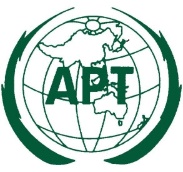 ASIA-PACIFIC TELECOMMUNITYDocument No.:APT WTSA20-4/OUT-21The 4th Meeting of the APT Preparatory Groupfor WTSA-20 (APT WTSA20-4)Document No.:APT WTSA20-4/OUT-2116-20 November 2020, Virtual Meeting19 November 2020